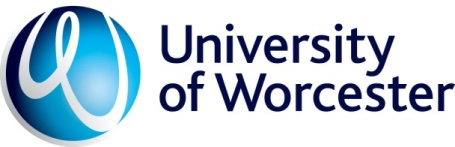 FEE/EXPENSES CLAIM FORM – EMPLOYERS OR STUDENTS ATTENDING REVIEW EVENTSPlease click on the link below to complete your personal and bank details.For item 14 (University Contact name), enter the name of your AQU contact.For item 15 (School/Department), enter “Academic Quality Unit”	
https://forms.office.com/r/E049ANqTpZPlease complete the details about the event you attended, and return the form to your Academic Quality Unit contact.SUPPLIER ID DETAILS to be completed by AQU 
(supplied by Purchasing from the Registration form)Please ensure that this form is completed promptly and returned to the Academic Quality Unit at the University of Worcester for payment. AcademicQualityTeam@worc.ac.ukNAME OF CLAIMANT
(BLOCK CAPITALS)Email addressDate(s) of Visit/Online meetingPeriodic Review/Partner Review titleSignature of Claimant (Print/sign/scan or type name)Date claim submittedSupplier IDSupplier SiteTRAVEL EXPENSESRail Fare 2nd Class from x to Worcester£Car mileage claimed at 45p per mile£Parking fees£TOTAL£Recommended for payment: Academic Quality OfficerDate